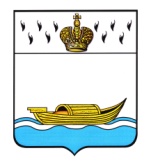         АДМИНИСТРАЦИЯ        Вышневолоцкого городского округа                                                 Постановлениеот 20.02.2020.                                                                                                   № 101                                              г. Вышний ВолочекОб утверждении техническогозадания по разработке инвестиционнойпрограммы по приведению качества питьевой воды в соответствие с установленными требованиями для организаций, обслуживающих объекты водоснабжения Вышневолоцкого городского округа на 2020-2026 годы  На основании Федерального закона от 07.12.2011 года № 416-ФЗ «О водоснабжении и водоотведении»,   в соответствии с Федеральным законом от 06.10.2003 № 131-ФЗ «Об общих принципах организации местного самоуправления в Российской Федерации», приказом Министерства регионального развития РФ от 10.10.2007 №100 «Об утверждении методических рекомендаций по подготовке технических заданий по разработке инвестиционных программ организаций коммунального комплекса», Администрация Вышневолоцкого городского округа постановляет:1. Утвердить Техническое задание по разработке инвестиционной программы по приведению качества питьевой воды в соответствие с установленными требованиями для организаций, обслуживающих объекты водоснабжения Вышневолоцкого городского округа на 2020-2026 годы (прилагается). 2. Признать утратившим силу постановление Администрации Вышневолоцкого района от 05.02.2018 № 20-1 «Об утверждении технического задания по разработке инвестиционной программы по приведению качества питьевой воды в соответствие с установленными требованиями для организаций, обслуживающих объекты водоснабжения Вышневолоцкого района на 2018-2021 годы».  3. Контроль за исполнением настоящего постановления возложить на заместителя Главы Администрации Вышневолоцкого городского округа Богданова С.Б.4. Настоящее постановление вступает в силу со дня его подписания и подлежит опубликованию в газете «Вышневолоцкая правда», а так же размещению на официальном сайте муниципального образования Вышневолоцкий городской округ в сети «Интернет».Глава Вышневолоцкого городского округа                                          Н.П. РощинаТЕХНИЧЕСКОЕ ЗАДАНИЕна разработку инвестиционной программыпо приведению качества питьевой воды в соответствие с установленными требованиями для организаций, обслуживающих объекты водоснабжения Вышневолоцкого городского округа на 2020-2026 годы.1. ОБЩИЕ ПОЛОЖЕНИЯ1.1. Техническое задание по разработке инвестиционной программы по приведению качества питьевой воды в соответствие с установленными требованиями для организаций, обслуживающих объекты водоснабжения Вышневолоцкого городского округа на 2020-2026 годы (далее Техническое задание) разработано для предприятий, обслуживающих объекты водоснабжения на территории Вышневолоцкого городского округа Тверской области.2. ОСНОВАНИЕ ДЛЯ РАЗРАБОТКИ ИНВЕСТИЦИОННОЙ ПРОГРАММЫ2.1. Градостроительный кодекс РФ.2.2. Федеральный закон от 07.12.2011 № 416 - ФЗ «О водоснабжении и водоотведении».2.3. Постановление Правительства РФ от 29.07.2013 № 641 «Об инвестиционных и производственных программах организаций, осуществляющих деятельность в сфере водоснабжения и водоотведения».2.4. Постановление Правительства РФ от 13 мая 2013 г. № 406 «О государственном регулировании тарифов в сфере водоснабжения и водоотведения».2.5. Схемы водоснабжения и водоотведения сельских (городского) поселений Вышневолоцкого района и г. Вышний Волочек Тверской области.2.6.  Плановые показатели надежности, качества, энергетической эффективности.3. ЦЕЛИ И ЗАДАЧИ РАЗРАБОТКИ И РЕАЛИЗАЦИИИНВЕСТИЦИОННОЙ ПРОГРАММЫ3.1. Инвестиционная программа разрабатывается в целях:3.1.1. повышение качества питьевой воды;3.1.2. повышение качества обслуживания абонентов;3.1.3. Приведение уровней показателей в питьевой воде в распределительной сети и подаваемой потребителям в соответствие нормативам качества питьевой воды, установленным СанПиН 2.1.4.1074-01 «Питьевая вода. Гигиенические требования к качеству воды централизованных систем питьевого водоснабжения. Контроль качества. Гигиенические требования к обеспечению безопасности систем горячего водоснабжения», утвержденными Главным государственным санитарным врачом РФ 26.09.2001 №24.3.2. Инвестиционная программа направлена на решение следующих задач: 3.2.1. Повышение технической оснащенности систем водоснабжения – приобретение и внедрение новой техники и технологий;3.2.2. Модернизация существующих объектов систем водоснабжения; 3.2.3. Осуществление строительства и реконструкции водопроводных сетей в соответствии с разработанной проектной документацией.3.3. Инвестиционная программа должна содержать мероприятия по модернизации систем водоснабжения населенных пунктов Вышневолоцкого городского округа Тверской области с реализацией мероприятий по доведению качества добываемых подземных вод до существующих стандартов качества перед подачей потребителю.3.4. Разработка и последующая реализация инвестиционной программы должны обеспечить повышение надежности, качества и безопасности водоснабжения потребителей, снижение аварийности и износа, увеличение пропускной способности и улучшения качества воды.4. ЦЕЛЕВЫЕ ИНДИКАТОРЫ И ПОКАЗАТЕЛИ КАЧЕСТВА ПОСТАВЛЯЕМЫХ УСЛУГ ВОДОСНАБЖЕНИЯ4.1. Доведение качества питьевой воды до требования уровня, соответствующего государственному стандарту, на границе эксплуатационной ответственности абонентов по показателям:железо не более 0,3 мг/дм3,мутность не более 1,5 мг/дм3,окисляемость перманганатная не более 5 мг/дм3,цветность не более 20 градусов,отсутствие микробиологических показателей.5. ТРЕБОВАНИЯ К ИНВЕСТИЦИОННОЙ ПРОГРАММЕ5.1. При разработке инвестиционной программы необходимо:- выполнить анализ существующего состояния водоснабжения с отражением основных проблем, не позволяющих обеспечить необходимый уровень качества питьевой воды в соответствие с установленными требованиями. - разработать план мероприятий по приведению качества питьевой воды в соответствие с установленными требованиями и согласовать его с территориальным органом федерального органа исполнительной власти,  осуществляющего федеральный государственный  санитарно-эпидемиологический надзор, в срок до 01 июля очередного года. План мероприятий по приведению качества питьевой воды в соответствие с установленными требованиями включается в состав инвестиционной программы.- определить объем финансовых потребностей на реализацию мероприятий инвестиционной программы:объем финансовых потребностей на реализацию мероприятий определить посредством суммирования финансовых потребностей на реализацию каждого мероприятия;финансовые потребности на реализацию мероприятий инвестиционной программы определить на основе укрупненных показателей стоимости строительства и реконструкции, действующей сметной нормативной базы (государственные элементные нормы, федеральные расценки).5.2. Источниками финансирования инвестиционной программы могут быть:- собственные средства предприятия, осуществляющего водоснабжение;- финансовые средства, полученные от применения установленных тарифов на подключение и надбавки к тарифам;- финансовые средства, определяемые в ходе реализации федеральных, региональных, муниципальных целевых программ.5.3. В инвестиционной программе необходимо привести распределение финансовых потребностей по определенным источникам финансирования, в том числе с распределением по годам и этапам реализации инвестиционной программы по каждому мероприятию.5.4. Выполнить расчет надбавок к тарифам и тарифов на подключение.5.5. Подготовить проект инвестиционного договора.5.6. Обеспечить согласованность разрабатываемой инвестиционной программы в рамках различных программ.5.7. Координацию работ по инвестиционной программе осуществляет организация, осуществляющая водоснабжение и администрация Вышневолоцкого городского округа Тверской области (по согласованию).5.8. Инвестиционная программа должна состоять из описательной и табличной частей.5.9. Содержание инвестиционной программы должно соответствовать требованиям, утвержденным постановлением Правительства РФ от 29.07.2013 № 641 «Об инвестиционных и производственных программах организаций, осуществляющих деятельность в сфере водоснабжения и водоотведения».5.10. Срок реализации инвестиционной программы – 2020-2026 годы.5.11. Проект инвестиционной программы, расчет необходимых финансовых потребностей, надбавок к тарифам и тарифов на подключение необходимо согласовывать с администрацией Вышневолоцкого городского округа.5.12. Финансовые потребности включают весь комплекс расходов, связанных с проведением инвестиционной программы:- проектно-изыскательские работы;- приобретение материалов и оборудования;- строительно-монтажные работы;- работы по замене оборудования с улучшением технико-экономических характеристик;- пусконаладочные работы;- проведение регистрации объектов;- расходы, не относимые на стоимость основных средств (аренда земли на срок строительства и т.п.).5.13. Стоимость мероприятий должна приводиться в ценах соответствующих году реализации мероприятий.6. ПОРЯДОК ВНЕСЕНИЯ ИЗМЕНЕНИЙ В ТЕХНИЧЕСКОЕ ЗАДАНИЕ6.1. Пересмотр (внесение изменений) в утвержденное техническое задание осуществляется по инициативе администрации Вышневолоцкого городского округа Тверской области или организации, осуществляющей водоснабжение.6.2. Основаниями для пересмотра (внесение изменений) в утвержденное техническое задание являются:- изменение схем водоснабжения и водоотведения сельских (городского) поселений и города Вышний Волочек Вышневолоцкого городского округа Тверской области;- принятие или внесение изменений в программы социально-экономического развития Вышневолоцкого городского округа Тверской области и иные программы, влияющие на изменение условий технического задания;- внесение дополнительных строящихся объектов, подключаемых к системам коммунальной инфраструктуры, а также перечня земельных участков, обеспечиваемых инженерной инфраструктурой.6.3. Пересмотр (внесение изменений) в утвержденное техническое задание может производиться не чаще одного раза в год. В случае если пересмотр (внесение изменений) в техническое задание осуществляется по инициативе организации, осуществляющей водоснабжение, заявление о необходимости пересмотра, направляется в администрацию Вышневолоцкого городского округа и должно содержать обоснование причин пересмотра (внесения изменений) с приложением необходимых документов.7. СРОКИ РАЗРАБОТКИ ИНВЕСТИЦИОННОЙ ПРОГРАММЫ7.1. Срок разработки инвестиционной программы – не более трех месяцев с момента утверждения технического задания на разработку инвестиционной программы по водоснабжению и водоотведению. 8. ПОРЯДОК И ФОРМА ПРЕДОСТАВЛЕНИЯ, РАССМОТРЕНИЯ И УТВЕРЖДЕНИЯ ИНВЕСТИЦИОННОЙ ПРОГРАММЫ8.1. Проект разработанной инвестиционной программы направляется организацией, осуществляющей водоснабжение, на согласование в администрацию Вышневолоцкого городского округа Тверской области.8.2. Согласование, утверждение и корректировка инвестиционной программы, а также урегулирование разногласий при согласовании и утверждении инвестиционных программ осуществляется в порядке, предусмотренном постановлением Правительства РФ от 29.07.2013 № 641 «Об инвестиционных и производственных программах организаций, осуществляющих деятельность в сфере водоснабжения и водоотведения». Приложениек постановлению Администрации Вышневолоцкого городского округа от 20.02.2020 № 101